College Algebra 18.3/8.4 Multiplying Binomials and Special Case Binomials Objective: To multiply two binomials or a binomial by a trinomial To find the square of a binomial and to find the product of a sum and differenceStarter(s):Find the degree of each monomial.Write each polynomial in standard form. Then name each polynomial based on its degree and number of terms.You can use the Distributive Property to multiply two Binomials 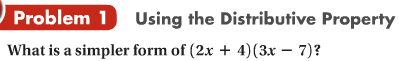 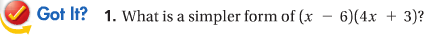 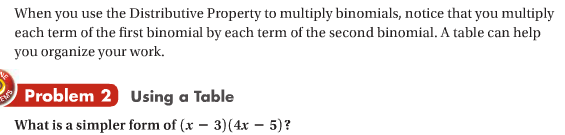 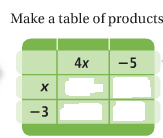 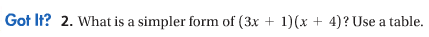 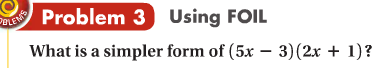 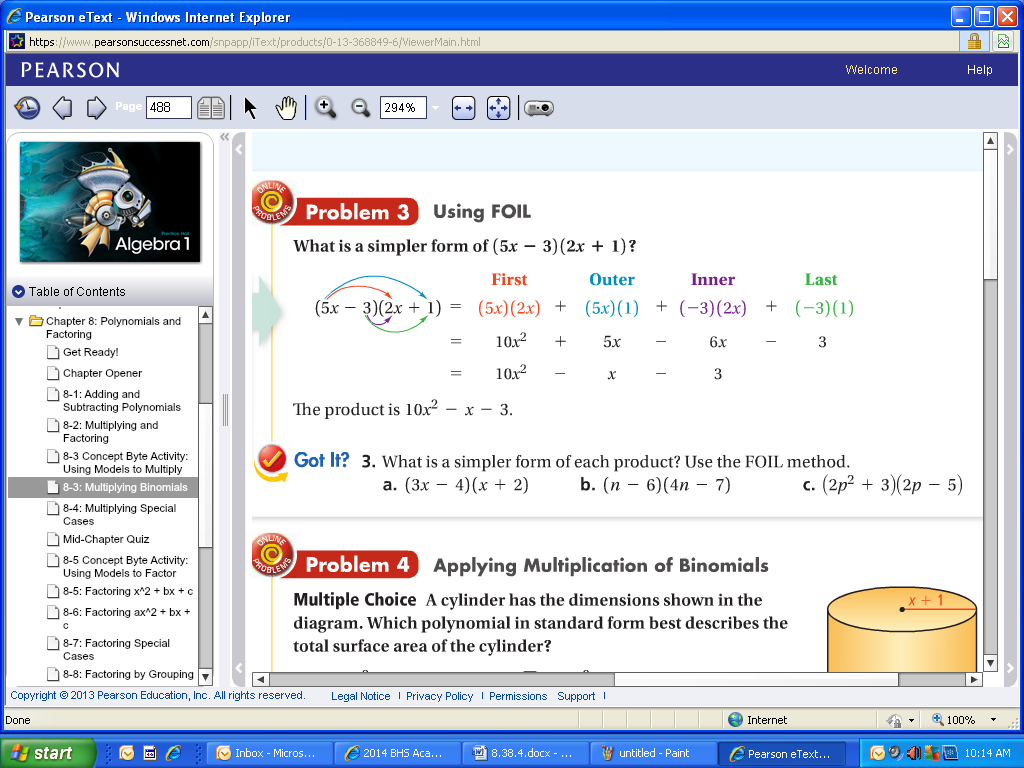 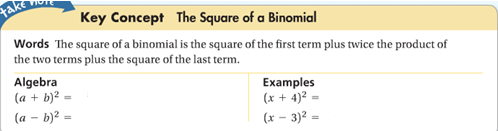 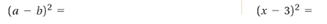 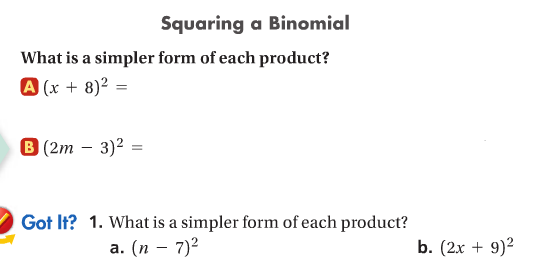 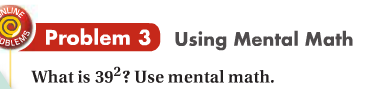 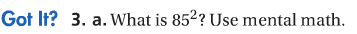 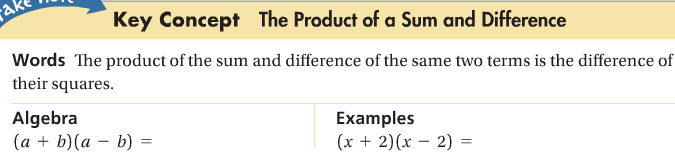 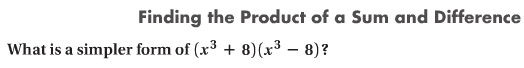 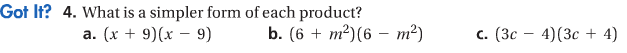 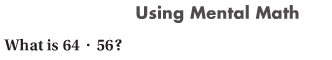 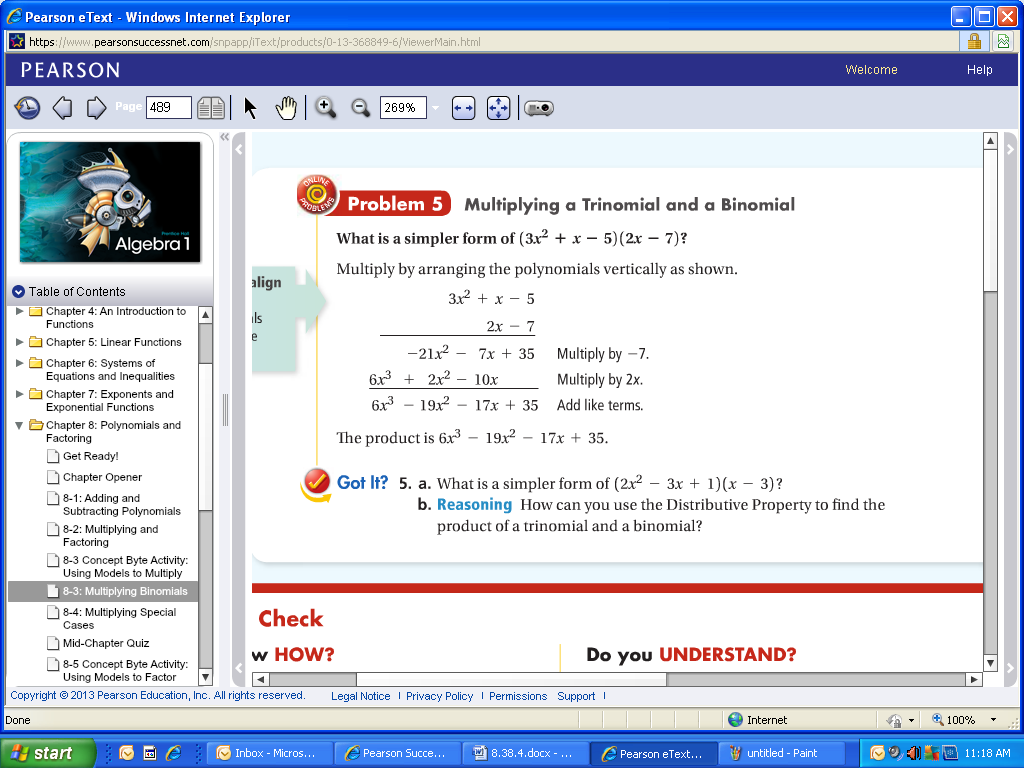  Multiply vertically or using the distributive property 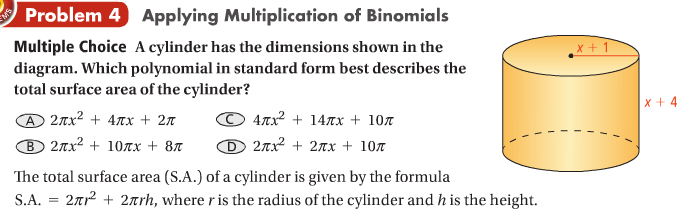 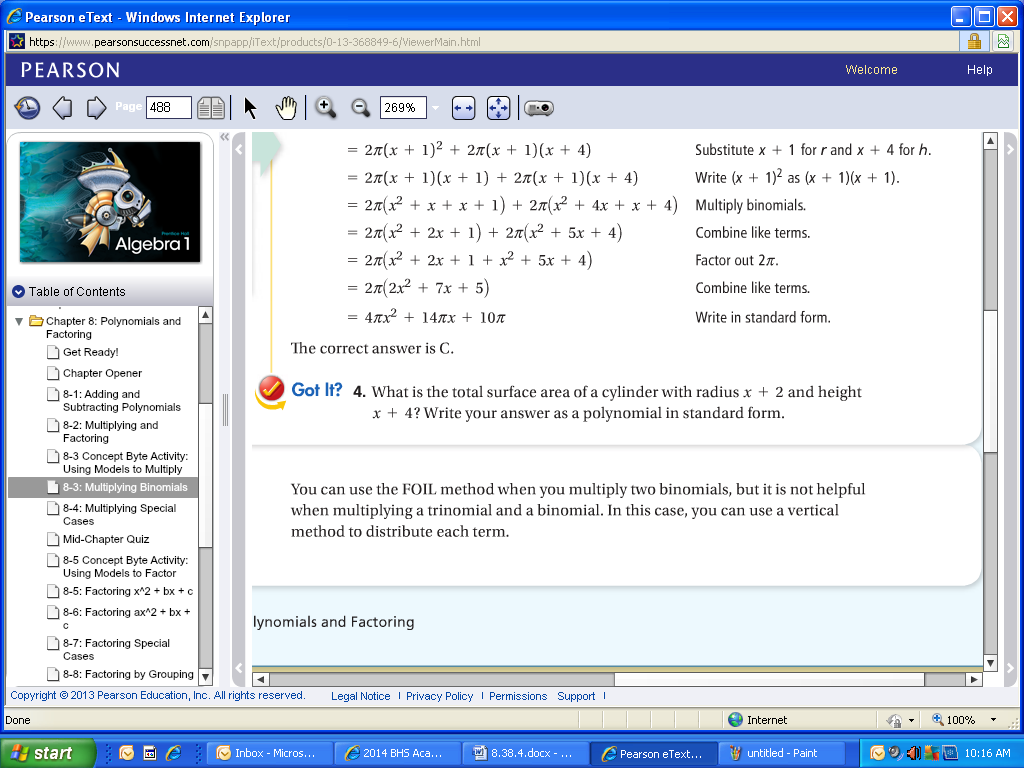 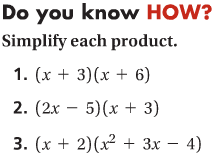 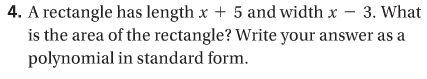 Find each product 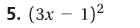 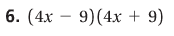 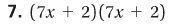 1. 3s3t32. 3n3. 5xy4. 11d45. 2x3  9 + 2x + 8  4x